14A Drawing Exponential Graphs1)  Draw the graph of y = 2x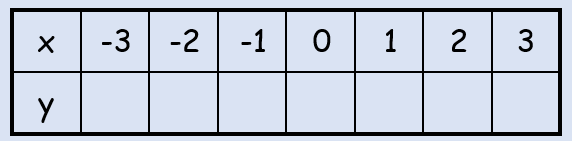 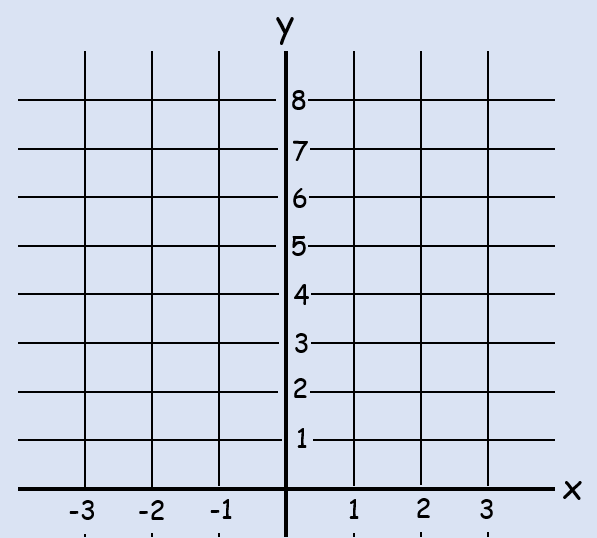 14B Euler’s Number ‘e’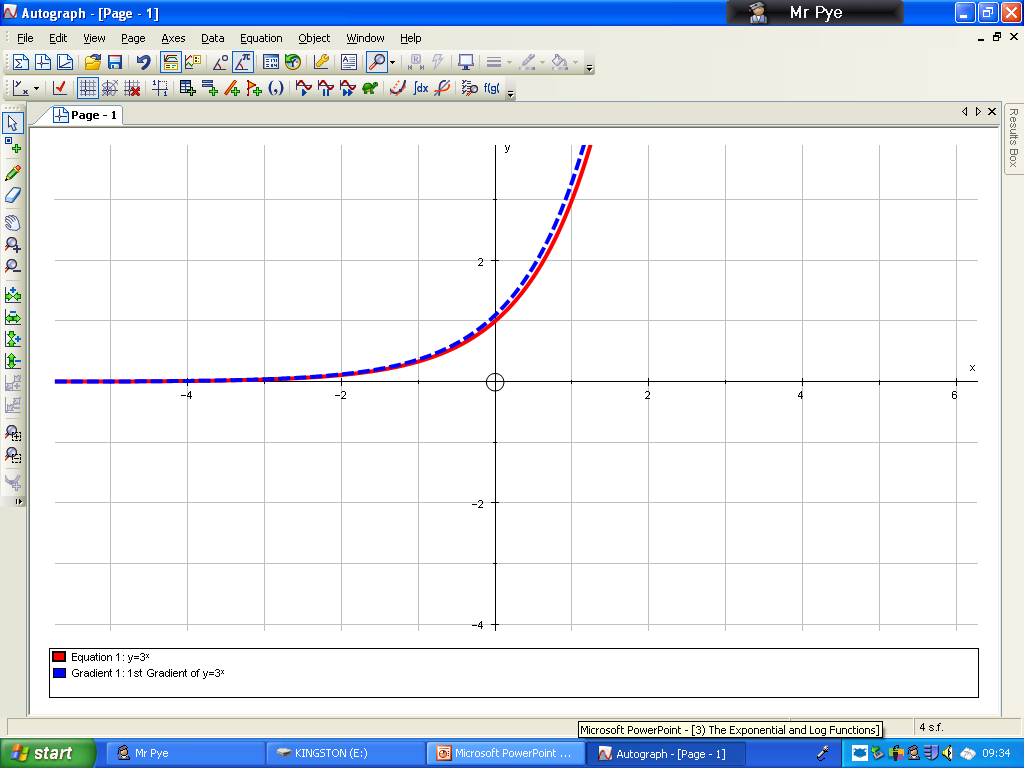 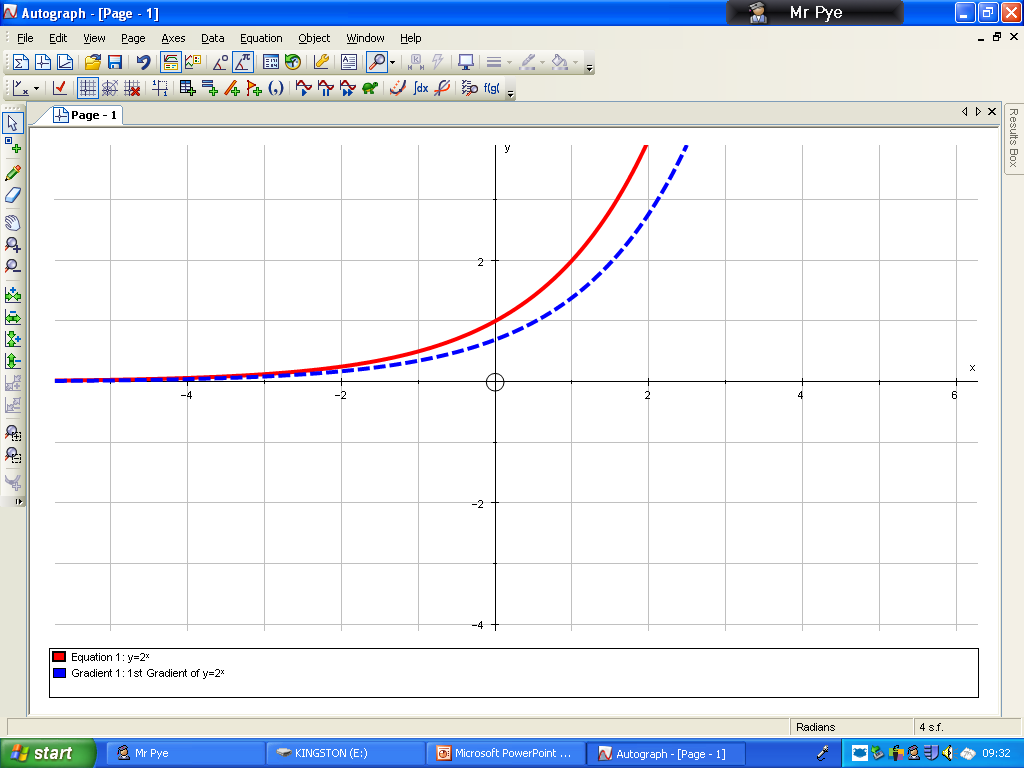 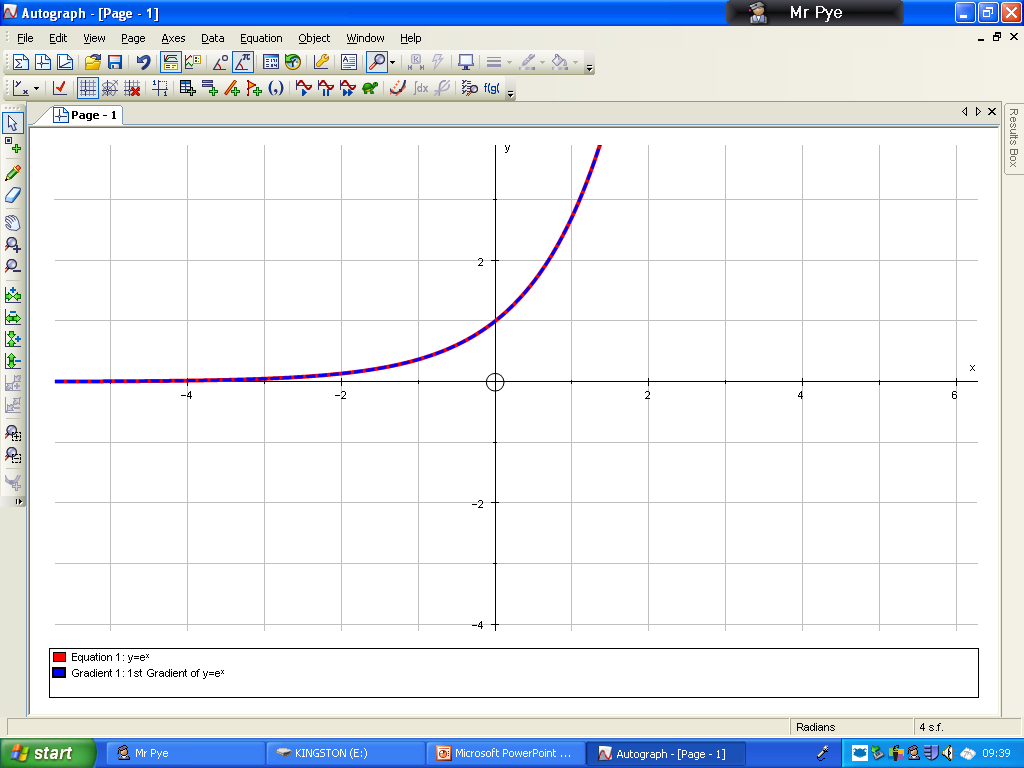 1)  Differentiate the following with respect to x:a) b) c) 2. a) Sketch y = 2ex b)       Sketch y = ex + 2 c) Sketch y = -ex d)       Sketch y = e2x e) Sketch y = ex + 1 f)       Sketch y = 10e-x g)       Sketch y = 3 + 4e0.5x14C Modelling with eThe density of a pesticide in a section of field, , can be modelled by the equation:In this case,  is the time in days since the pesticide was first applied.Estimate the density of the pesticide after 15 daysInterpret the meaning of the 160 in this modelFind Interpret the significance of the sign of your answer to part cSketch the graph of  against .14D Introducing LogorithmsWrite 25 = 32 as a logarithmWrite as a logarithm:103 = 100054 = 625210 = 1024Find the value of:log 3 (81)log 4 (0.25)log 0.5 (4)log a (a5)14E Laws of LogsWrite each of these as a single logarithm:log 3 (6) + log 3 (7)log 2 (15) - log 2 (3)2log 5 (3) + 3log 5 (2)log 10 (3) - log 10 ()Write in terms of logax, logay and logazlog a (x2yz3)log a ()log a ()log a ()Solve the equation:Solve the equation:Solve the equation:14F Solving Equations with Logs3x = 207x+1 = 3x+252x + 7 (5x) – 30 = 014G ln, the ‘Natural log’Solve the equation Solve the equation Solve the equation Solve the equation Solve the equation 14H Exponentials in DataThe data shows the rank (by size) and population of some UK cities.The relationship between  and  can be modelled by the formula:Where  and  are constants.Draw a table giving values of  and  to 2 decimal places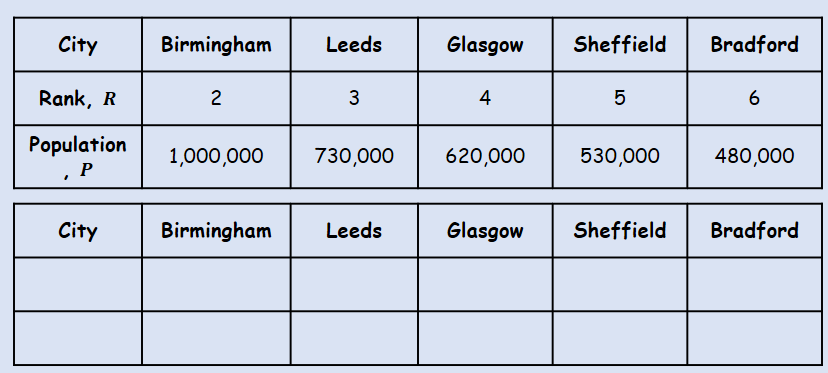 Plot a graph of  against  using the values from your table, and draw a line of best fitUse your graph to estimate the values of  and  to two significant figuresThe graph shown represents the growth of a population of bacteria,  over a period of  hours. The graph has a gradient of 0.6 and meets the vertical axis at (0,2) as shown.A scientist suggests that this growth can be modelled by the equation , where a and b are constants to be found.Write down an equation for the line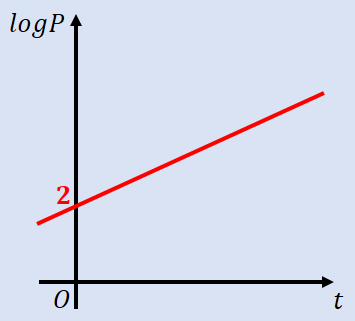 Using your answer to part a or otherwise, find the values of  and , giving them to 3sf where necessaryInterpret the meaning of the constant  in this model